ГБУЗ СО «Карпинская ЦГБ»Целевые значения критериев доступности и качества медицинской помощи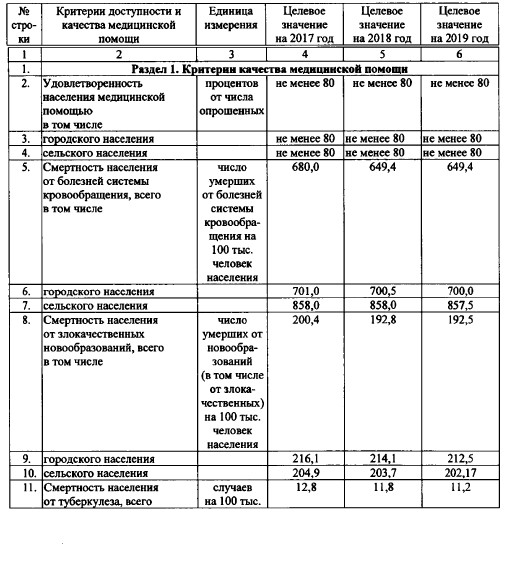 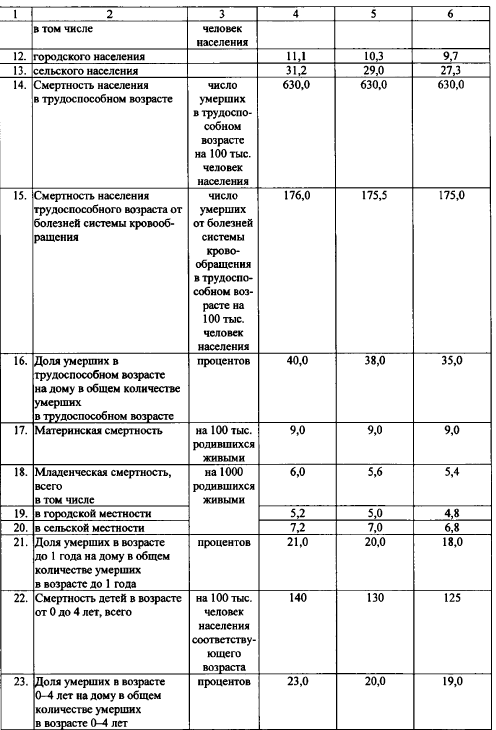 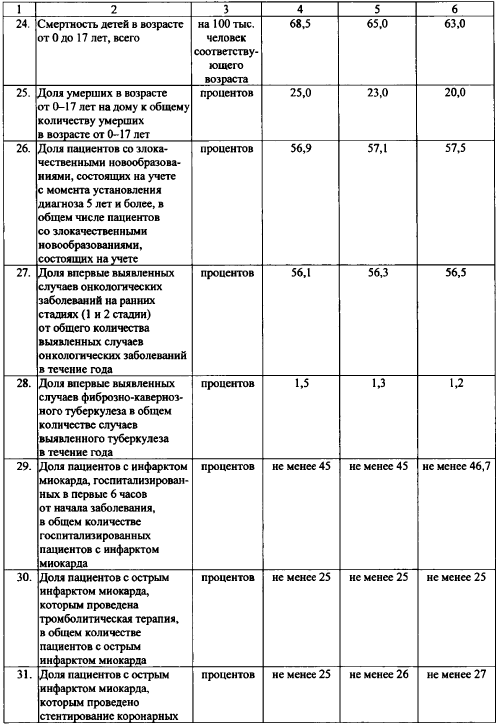 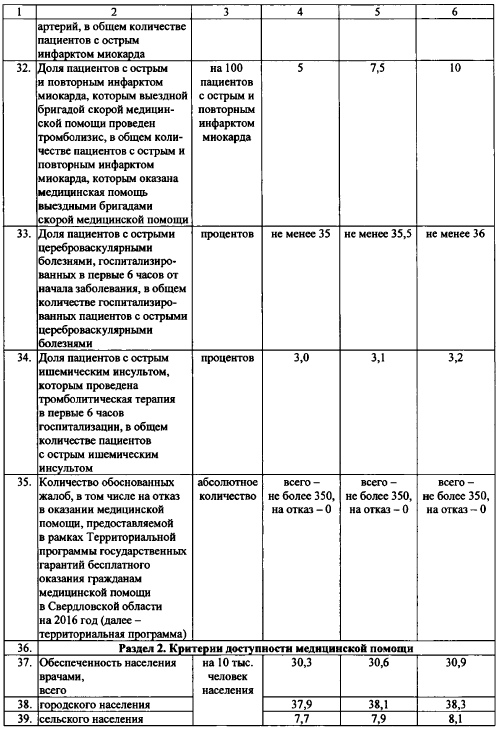 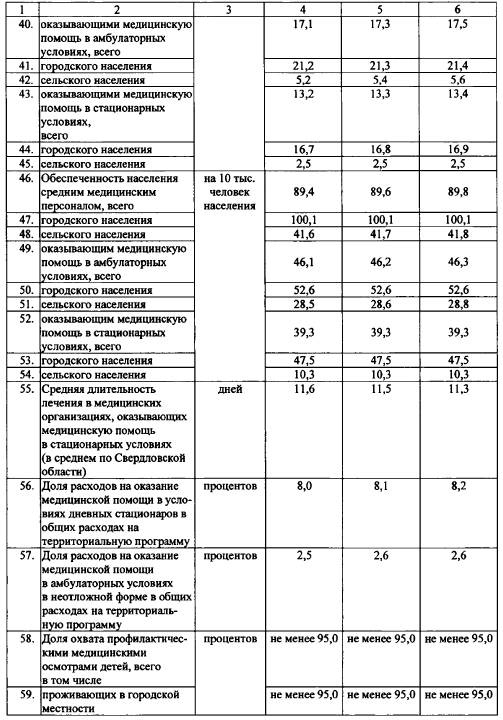 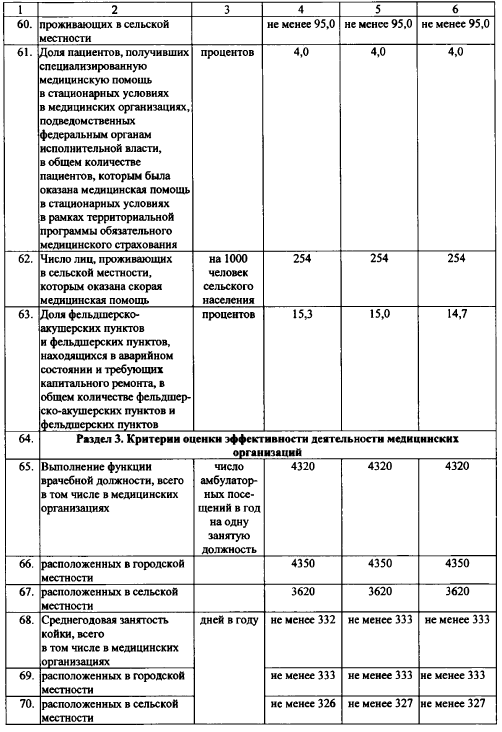 